RIGHT TO ERASURE REQUEST FORMYou are entitled to request us to erase any personal data we hold about you under the EU General Data Protection Regulation (GDPR).We will do our best to respond promptly and in any event within one month of the following:Our receipt of your written request; orOur receipt of any further information we may ask you to provide to enable us to comply with your request, whichever happens to be later.The information you supply in this form will only be used for the purposes of identifying the personal data you are requesting that we erase and responding to your request. You are not obliged to complete this form to make a request, but doing so will make it easier for us to process your request quickly.SECTION 1: Details of the person requesting informationFull name:Address:Contact telephone number:Email address:SECTION 2: Are you the data subjectPlease tick the appropriate box and read the instructions which follow it.0	YES: I am the data subject. I enclose proof of my identity (see below). (Please go to Section 4)0 NO: I am acting on behalf of the data subject. I have enclosed the data subject's written authority and proof of the data subject's identity and my own identity (see below). (Please go to Section 3)To ensure we are erasing data of the right person we require you to provide us with proof of your identity and of your address. Please supply us with a photocopy or scanned image (do not send the originals) of one or both of the following:Proof of Identity         Passport, photo driver's license, national identity card, birth certificate.Proof of AddressUtility bill, bank statement, credit card statement (no more than 3 months old); current driver's license;If we are not satisfied you are who you claim to be, we reserve the right to refuse to grant your request.SECTION 3: Details of the data subject (if different from section 1)Full name:Address:Contact telephone number:Email address:SECTION 4: Reason for erasure requestGiven the sensitive nature of erasing personal data, GDPR Article 17(1) requires certain conditions to be met before a request may be considered. Please supply us with the reason you wish your data to be erased and please attach any justifying documents to this one.Please tick the appropriate box:You feel your personal data is no longer necessary for the purposes for which we originally collected it.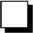 You no longer consent to our processing of your personal data.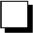 You object to our processing of your personal data as is your right under Article 21 of the GDPR.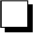 You feel your personal data has been unlawfully processed.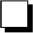 You feel we are subject to a legal obligation of the EU or Member State that requires the erasure of your personal data.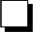 You are a child, you represent a child, or you were a child at the time of the data processing and you feel your personal data was used to offer you information society services.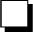 SECTION 5: What information do you wish to erase?Please describe the information you wish to erase. Please provide any relevant details you think will help us to identify the information. Providing the URL for each link you wish to be removed would be helpful.Also, please explain, if it is not abundantly clear, why the linked page is about you or the person you are representing on this form.